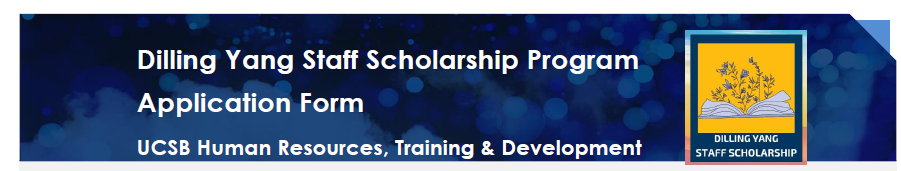 InstructionsSubmit completed application via HR ServiceNow>>Training & Development>>Dilling Yang Staff Scholarship and upload and attach any documentation verifying enrollment in and any payment of fees for non-HR Training courses with your HR ServiceNow ticket. If you have any questions, please email barb.freeman@hr.ucsb.edu or call x-3133.Employee InformationBelow, please explain the reasons why you are submitting an application for a Dilling Yang Staff Scholarship Award including how the UCSB course/conference meets your professional development and/or educational goals and how it will enhance your job skills. If you prefer, you may type your explanation and attach the document to your application.Lived NameDept Code/Dept Name Employee IDEmail/Phone Job Code/Job TitleLength of UCSB EmploymentSupervisor NameSupervisor EmailRequest Course Type (i.e., HR Training, PaCE course, or Academic course)PERM Number if requesting funds for Academic CourseQuarter/Year Scholarship is Requested ForTOTAL Scholarship Amount Requested$1. Course/ConferenceDate:$2. Course/ConferenceDate:$3. Course/ConferenceDate:$4. Course/ConferenceDate:$5. Course/ConferenceDate:$6. Course/ConferenceDate:$Employee SignatureDateSupervisor SignatureDateHR Training Approval SignatureDateScholarship Awarded$